СОВЕТ ДЕПУТАТОВ СЕЛЬСКОГО  ПОСЕЛЕНИЯВЕРХНЕМАТРЕНСКИЙ  СЕЛЬСОВЕТДобринского муниципального районаЛипецкой областиI-я сессия VI-го созываРЕШЕНИЕ22.09.2020г.                                  с. Верхняя Матренка                         №  5-рсОб утверждении председателей постоянных комиссий Совета депутатов Добринского муниципального районашестого созываВ соответствии со  ст. 9 Регламента   Совета депутатов сельского поселения Верхнематренский сельсовает Добринского муниципального района, рассмотрев решения постоянных комиссий об избрании председателей  постоянных комиссий, Совет депутатов сельского поселения Верхнематренский сельсовет РЕШИЛ: 1. Утвердить председателей постоянных комиссий Совета депутатов сельского поселения Верхнематренский сельсовет Добринского муниципального района шестого созыва:1.1.Комиссия по правовым вопросам, местному самоуправлению, работе с депутатами и делам семьи, детства, молодежи: - Вострикова Зоя Васильевна, депутат Совета депутатов сельского поселения Верхнематренский сельсовет;     1.2.Комиссия по экономике, бюджету, муниципальной собственности и социальным вопросам:- Губина Елена Викторовна, депутат Совета депутатов сельского поселения Верхнематренский сельсовет;     1.3.Комиссия по вопросам агропромышленного комплекса, земельных отношений и экологии: - Литвинов Николай Петрович, депутат Совета депутатов сельского поселения Верхнематренский сельсовет.     2.Настоящее решение вступает в силу со дня его принятия.Председатель Совета депутатовсельского поселенияВерхнематренский сельсовет                                            Л.И.Беляева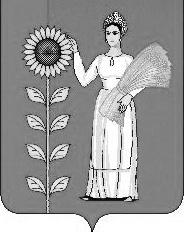 